Costa RicaCosta RicaCosta RicaCosta RicaApril 2029April 2029April 2029April 2029MondayTuesdayWednesdayThursdayFridaySaturdaySunday1Easter Sunday23456789101112131415Gesta Heroica de Juan Santamaría161718192021222324252627282930NOTES: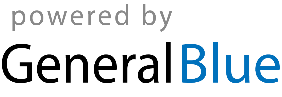 